①のに◎，に○をきましょう。②どうやったらにできるか，のとをでんでみましょう。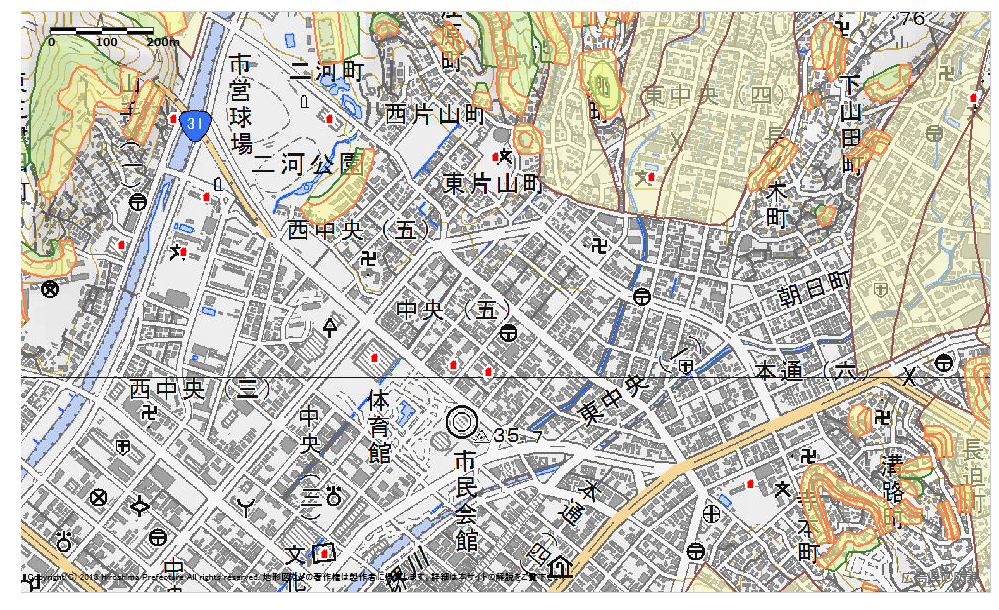 